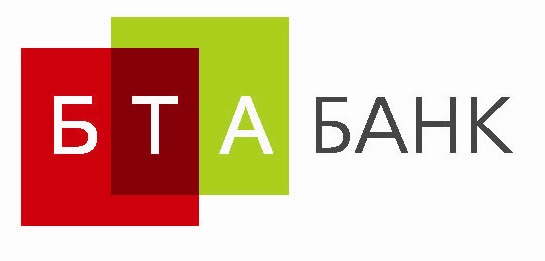 ТАРИФНИЙ ПАКЕТ                       КОМІСІЙНОЇ ВИНАГОРОДИ ЗА РОЗРАХУНКОВО-КАСОВЕ ОБСЛУГОВУВАННЯрахунку зі спеціальним режимом використання для зберігання грошових коштів, що надходять від осіб, які користуються послугами нотаріусів «Спеціальний»ДОДАТКОВА ІНФОРМАЦІЯПАТ «БТА БАНК» не несе відповідальності за затримку в рахунках, помилки в перекладах, що виникли надалі, з неповних, або нечітких інструкцій клієнтів та банків кореспондентів, за дії інших банків, а також за затримку, що виникла у форс-мажорних обставинах.Банк залишає за собою право в односторонньому порядку вносити зміни до Тарифів  з повідомленням про це клієнтів банку не пізніше ніж за 5 (п'ять) робочих днів до дати внесення таких змін, наступним чином:розміщення відповідного письмового оголошення в операційних залах  відділень Банку;          розміщення відповідної інформації на Веб-сайті ПАТ «БТА БАНК»| за адресою: www.btabank.ua;№Тип операціїНаявність ПДВНаявність ПДВПриміткиТарифВідкриття та обслуговування поточного рахунку та системи «Клієнт-банк»:Відкриття та обслуговування поточного рахунку та системи «Клієнт-банк»:Відкриття та обслуговування поточного рахунку та системи «Клієнт-банк»:Відкриття та обслуговування поточного рахунку та системи «Клієнт-банк»:Відкриття та обслуговування поточного рахунку та системи «Клієнт-банк»:Відкриття рахунку:Відкриття рахунку:Відкриття рахунку:Відкриття рахунку:Відкриття рахунку:поточного рахункубез ПДВбез ПДВСплачується в день операції відкриття рахунку50,00 грн.Щомісячний платіж за ведення операцій, пов`язаних з документарним оформленням та веденням розрахунків клієнтабез ПДВбез ПДВСплачується щомісячно в останній робочий день місяця або у день здійснення завершальних операцій за рахунком у разі його закриття в Банку50,00 грн.Підключення до системи "Клієнт-Банк"без ПДВбез ПДВРазова оплатаВходить до вартості пакетуЩомісячна плата за проведення розрахунків за допомогою системи "Клієнт-Банк"без ПДВбез ПДВСплачується щомісячно в останній робочий день місяця або у день здійснення завершальних операцій за рахунком у разі його закриття в Банку50,00 грн.Закриття поточного рахунку: Закриття поточного рахунку: Закриття поточного рахунку: 1.5.1.за заявою клієнтабез ПДВСплачується на момент проведення операціїСплачується на момент проведення операції100,00 грн.1.5.2.за ініціативою Банкубез ПДВСплачується на момент проведення операціїСплачується на момент проведення операціїВходить до вартості пакету1.5.3.за заявою спадкоємця фізичної особи, яка здійснювала незалежну професійну діяльність  без ПДВСплачується на момент проведення операціїСплачується на момент проведення операціїВходить до вартості пакету1.5.4.свідоцтва про смерть фізичної особи, яка здійснювала незалежну професійну діяльність  без ПДВСплачується на момент проведення операціїСплачується на момент проведення операціїВходить до вартості пакету1.6.Плата за переоформлення рахунків (відкриття нового рахунку та закриття існуючого) зміни ім’я фізичної особи, яка здійснює незалежну професійну діяльність  без ПДВСплачується перед переоформленням документівСплачується перед переоформленням документів100,00 грн.Безготівкові операції:Безготівкові операції:Безготівкові операції:Безготівкові операції:Безготівкові операції:Операції по переказам в національній валюті впродовж операційного часу:Операції по переказам в національній валюті впродовж операційного часу:Операції по переказам в національній валюті впродовж операційного часу:Операції по переказам в національній валюті впродовж операційного часу:Операції по переказам в національній валюті впродовж операційного часу:в межах Банку:Сплачується на момент проведення операції2.1.1.1.на паперовому носіїбез ПДВбез ПДВСплачується на момент проведення операції7,00 грн.2.1.1.2.по системі "Клієнт-банк"без ПДВбез ПДВСплачується на момент проведення операціїВходить до вартості пакетупоза межі Банку:Сплачується на момент проведення операції2.1.2.1.на паперовому носіїбез ПДВбез ПДВСплачується на момент проведення операції15,00 грн.2.1.2.2.по системі "Клієнт-банк"без ПДВбез ПДВСплачується на момент проведення операції5 операцій в календарний місяць – входить до вартості пакету, за кожну наступну починаючи з 6-ї операції – 2,00 грн.2.2.Операції по переказам в національній валюті після операційного часу:Операції по переказам в національній валюті після операційного часу:Операції по переказам в національній валюті після операційного часу:Операції по переказам в національній валюті після операційного часу:Операції по переказам в національній валюті після операційного часу:2.2.1. в межах Банку: в межах Банку: в межах Банку:Сплачується на момент проведення операції2.2.1.1.на паперовому носіїбез ПДВбез ПДВСплачується на момент проведення операції7,00 грн.2.2.1.2.по системі "Клієнт-банк"без ПДВбез ПДВСплачується на момент проведення операціїВходить до вартості пакету2.2.2.поза межі Банку:поза межі Банку:поза межі Банку:Сплачується на момент проведення операції2.2.2.1.на паперовому носіїбез ПДВбез ПДВСплачується на момент проведення операції0,1% від суми, мін. 15 грн., максимум 500 грн. за платіж2.2.2.2по системі "Клієнт-банк"без ПДВбез ПДВСплачується на момент проведення операції0,1% від суми, мін. 15 грн., максимум 500 грн. за платіж2.3.Зарахування безготівкових надходжень на рахунокбез ПДВбез ПДВСплачується на момент проведення операціїВходить до вартості пакету3.Операції з готівкою:Операції з готівкою:Операції з готівкою:Операції з готівкою:Операції з готівкою:Прийом і перерахунок готівкових коштівбез ПДВбез ПДВСплачується на момент проведення операціїВходить до вартості пакету Інші операції та послуги:Інші операції та послуги:Інші операції та послуги:Інші операції та послуги:Інші операції та послуги:Надання довідок власникові рахунку:Надання довідок власникові рахунку:Надання довідок власникові рахунку:6по розрахунково-касовому обслуговуванню(наявність рахунку, стан рахунку, обороти по рахунку і т.п.):по розрахунково-касовому обслуговуванню(наявність рахунку, стан рахунку, обороти по рахунку і т.п.):по розрахунково-касовому обслуговуванню(наявність рахунку, стан рахунку, обороти по рахунку і т.п.):Сплачується перед оформленням, за кожну довідку4.1.1.1.- українська (російська) мовабез ПДВбез ПДВСплачується перед оформленням, за кожну довідку50,00 грн.4.1.1.2.- англійська мовабез ПДВбез ПДВСплачується перед оформленням, за кожну довідку200,00 грн.Надання довідок перелічених у пп.4.1.1 протягом 1-го банківського днябез ПДВбез ПДВПодвійний тариф відповідної довідкиВидача дублікату виписки по рахунку:Видача дублікату виписки по рахунку:Видача дублікату виписки по рахунку:- за період від дати запиту до 1 місяцябез ПДВбез ПДВСплачується перед оформленням, за один екземпляр дублікату виписки20,00 грн.- видача дублікату виписки по рахунку за період від дати запиту більше 1 місяцябез ПДВбез ПДВСплачується перед оформленням, за один екземпляр дублікату виписки50,00 грн.- видача дублікату виписки по рахунку за період більше 1 рокубез ПДВбез ПДВСплачується перед оформленням, за один екземпляр дублікату виписки100,00 грн.Надання, по запиту власника рахунку, довідок, листів для третьої  сторони про будь-які стосунки клієнта з Банком, окрім РКО:Надання, по запиту власника рахунку, довідок, листів для третьої  сторони про будь-які стосунки клієнта з Банком, окрім РКО:Надання, по запиту власника рахунку, довідок, листів для третьої  сторони про будь-які стосунки клієнта з Банком, окрім РКО:Надання, по запиту власника рахунку, довідок, листів для третьої  сторони про будь-які стосунки клієнта з Банком, окрім РКО:Надання, по запиту власника рахунку, довідок, листів для третьої  сторони про будь-які стосунки клієнта з Банком, окрім РКО:- українська (російська) мовав т.ч. ПДВв т.ч. ПДВСплачується перед оформленням, за один екземпляр довідки100,00 грн.- англійська мовав т.ч. ПДВв т.ч. ПДВСплачується перед оформленням, за один екземпляр довідки200,00 грн.Оформлення платіжних документів на паперовому носіїбез ПДВбез ПДВСплачується перед оформленням, за один екземпляр10,00 грн.Відправлення запиту по проходженню платежу(за заявою клієнта)без ПДВбез ПДВПлатіж в національній валюті20,00 грн.Надання Клієнту платіжних доручень з відміткою Банку про їх проведення, які надійшли через систему «Клієнт-банк»без ПДВбез ПДВСплачується перед наданням, за один екземпляр2,00 грн.Зміна умов переказу, відправка  уточнень по електронних  платежах клієнтів в інші банкибез ПДВбез ПДВПлатіж в національній валюті50,00 грн.Уточнення по електронних платежах, що відправляються в інші банки клієнтомбез ПДВбез ПДВЗа кожне повідомлення20,00 грн.Супровід програмного забезпечення “Клієнт - Банк” в т.ч. ПДВв т.ч. ПДВЗа виїзд фахівця для  усунення неполадок, які виникли в системі не з вини банку50,00 грн.Пересилка розрахункових документів (виписок з рахунків, інше) засобами спец. зв’язку (на території України)в т.ч. ПДВв т.ч. ПДВНе включаючи оплату послуг спец. зв’язку20,00 грн.БАНККЛІЄНТПАТ «БТА БАНК»01032,  м. Київ, вул. Жилянська, 75Код банку 321723Код ЄДРПОУ: 14359845________________________________М. П.________________________________М. П.